Wprowadzenie Cel przygotowania analizyNiniejszy dokument stanowi roczną analizę stanu gospodarki odpadami komunalnymi na terenie Gminy Dzikowiec, sporządzoną w celu weryfikacji możliwości technicznych                          i organizacyjnych gminy w zakresie gospodarowania odpadami komunalnymi.Podstawa prawna sporządzenia analizyAnalizę sporządzono na podstawie art. 3 ust. 2 pkt. 10 oraz art. 9 tb ust. 1 ustawy z dnia                    13 września 1996 r. o utrzymaniu czystości i porządku w gminach                                               (tekst jednolity Dz. U. z 2016 poz. 250), gdzie został wymagany zakres takiej analizy. Zakres przedmiotowej analizy opiera się na podstawie sprawozdań złożonych przez podmioty odbierające odpady komunalne od właścicieli nieruchomości oraz rocznego sprawozdania                    z realizacji zadań z zakresu gospodarowania odpadami komunalnymi oraz innych dostępnych danych wpływających na koszty systemu.Obowiązujące akty prawne na podstawie których została sporządzona analizaUchwała nr XVI/90/2015 Rady Gminy Dzikowiec z dnia 10 grudnia  2015r.                     w sprawie uchwalenia regulaminu utrzymania czystości i porządku na terenie Gminy DzikowiecUchwała nr XVI/92/2015 Rady Gminy Dzikowiec z dnia 10 grudnia  2015r.                     w sprawie ustalenia terminu, częstotliwości i trybu uiszczania opłat za gospodarowanie odpadami komunalnymiUchwała nr XVI/94/2015 Rady Gminy Dzikowiec z dnia 10 grudnia  2015r.                    w sprawie  ustalenia wzoru deklaracji o wysokości opłaty za gospodarowanie odpadami komunalnymi składanej przez właścicieli nieruchomości położonych na terenie Gminy DzikowiecUchwała nr XVI/91/2015 Rady Gminy Dzikowiec z dnia 10 grudnia  2015r .                         w sprawie określenia szczegółowego sposobu i zakresu świadczenia usług                       w zakresie odbierania odpadów komunalnych od właścicieli nieruchomości                         i zagospodarowania tych odpadów w zamian za uiszczoną przez właściciela nieruchomości opłatę za gospodarowanie odpadami komunalnymi Uchwała nr XVI/93/2015 Rady Gminy Dzikowiec z dnia 10 grudnia  2015r.                      w sprawie wyboru metody ustalenia opłaty za gospodarowanie odpadami komunalnymi oraz określenia stawki opłat za gospodarowanie odpadami komunalnymiUstawa z dnia 13 września 1996 r. o utrzymaniu czystości i porządku w gminach (tekst jednolity Dz. U. z 2017 poz. 1289)Ustawa o odpadach z dnia 14 grudnia 2012 r. o odpadach (Dz. U. z 2017 r. poz. 1566 ze zm.)Rozporządzenie Ministra Środowiska z dnia 14 grudnia 2016r. w sprawie poziomów recyklingu, przygotowania do ponownego użycia oraz odzysku innymi metodami niektórych frakcji odpadów komunalnych (Dz. U. z 2016 r., poz. 2167)Rozporządzenie Ministra Środowiska z dnia 28 maja 2012 r. w sprawie poziomów ograniczania masy odpadów komunalnych ulegających biodegradacji przekazywanych do składowania oraz sposobu obliczania poziomu ograniczenia masy tych odpadów (Dz. U. z 2012 r., poz. 676) Rozporządzenie Ministra Środowiska z dnia 17 czerwca 2016 r., w sprawie wzorów sprawozdań o odebranych odpadach komunalnych, odebranych nieczystościach ciekłych oraz realizacji zadań z zakresu gospodarowania odpadami komunalnymi (Dz. U. z 2016 r., poz. 934) Rozporządzenie Ministra Środowiska z dnia 9 grudnia 2014 r. w sprawie katalogu odpadów (Dz. U. z 2014 r. poz. 1923)Krajowy plan gospodarki odpadami 2016 przyjęty uchwała nr 88  Rady Ministrów z dnia 1 lipca 2016 r. Wskaźniki odzysku przewidziane do osiągnięcia w roku 2016  Zgodnie z Rozporządzeniem Ministra Środowiska z dnia 28 maja 2012 r. ws. poziomów ograniczenia masy odpadów komunalnych ulegających biodegradacji przekazywanych do składowania oraz sposobu obliczania poziomu ograniczania masy tych odpadów, dopuszczalny poziom masy odpadów komunalnych ulegających biodegradacji przekazywanych do składowania w stosunku do masy tych odpadów wytworzonych w 1995 r. to 50%. Warto jednak zauważyć, że w latach następnych wskaźnik ten spada dalej aż do 35% w roku 2020. Zgodnie z Rozporządzeniem Ministra Środowiska z dnia 14 grudnia 2016 r. ws. poziomów recyklingu, przygotowania do ponownego użycia i odzysku innymi metodami niektórych frakcji odpadów komunalnych, poziomy te wynosiły w roku 2016 odpowiednio:papier, metal, tworzywa sztuczne, szkło – 118%, inne niż niebezpieczne odpady budowlane i rozbiórkowe – 100%Wymagane poziomy odzysku odpadów budowlanych i poremontowych określone                            w Rozporządzeniu, zawiera poniższa tabela.2. Charakterystyka systemu gospodarowania odpadami komunalnymi na terenie Gminy Dzikowiec.Gmina Dzikowiec jest gminą wiejską. W jej skład wchodzi 8 sołectw:Dzikowiec,Nowy Dzikowiec,Mechowiec,Płazówka,Lipnica,Kopcie, Wilcza Wola,Spie.Dominująca formą zabudowy w gminie Dzikowiec jest budownictwo jednorodzinne.Zgodnie z danymi dostępnymi w Urzędzie Gminy Dzikowiec:liczba mieszkańców zameldowanych na dzień 31.12.2016 r. wynosi - 6608 osób (dane z Urzędu Stanu Cywilnego) b) systemem 1297 gospodarstw domowych w tym:Selektywnie zbierających i oddających odpady komunalne:Gospodarstwo domowe – dwu i wieloosobowe – 1012,Gospodarwto domowe – jednoosobowe –235Nieselektywnie zbierających i oddających odpady komunalne:Gospodarstwo jedno-, dwu i wieloosobowe – 502.1  Wysokość opłaty za gospodarowanie odpadami komunalnymiRada Gminy Dzikowiec uchwałą Nr XVI/93/2015 z dnia 10 grudnia 2015r. sprawie wyboru metody ustalenia opłaty za gospodarowanie odpadami komunalnymi oraz określenia stawki opłat za gospodarowanie odpadami komunalnymi uchwaliła:dla nieruchomości na których zamieszkują mieszkańcy dokonano wyboru metody ustalenia opłaty za gospodarowanie odpadami komunalnymi od gospodarstwa  domowego. ustalono wyższe stawki opłat za gospodarowanie odpadami komunalnymi zbieranymi i odbieranymi w sposób nieselektywny.1.Dla gospodarstw jednoosobowych ustala się opłatę za gospodarowanie odpadami komunalnymi w wysokości:- zbierane i odbierane w sposób selektywny – 7,00 zł/m-c od gospodarstwa domowego,- zbierane i odbierane w  sposób nieselektywny -  25,00 zł/m-c od gospodarstwa domowego.2.Dla gospodarstw dwu i więcej osobowych ustala się opłatę za gospodarowanie odpadami komunalnymi w wysokości: - zbierane i odbierane w sposób selektywny – 18,00 zł/m-c od gospodarstwa domowego,- zbierane i odbierane w  sposób nieselektywny -  25,00 zł/m-c od gospodarstwa domowego.2.2 System gospodarowania odpadami komunalnymiOdbiorem odpadów komunalnych na terenie gminy Dzikowiec w roku  2016 zajmuje się firma DEZAKO Sp. z o.o. ul. Kościuszki 30, 39-200 Dębica , która została wyłoniona                 w drodze przetargu nieograniczonego. Dystrybucja worków odbywa się podczas odbioru odpadów komunalnych zgodnie z regułą „worek za worek”. Dla wprowadzenia udogodnień dla mieszkańców worki można było dodatkowo odebrać w siedzibie Urzędu Gminy Dzikowiec. Sprawę dystrybucji worków na bieżąco kontrolują pracownicy firmy DEZAKO oraz pracownik Urzędu Gminy. Dodatkowe worki dostępne w Urzędzie pozwalają na bieżące wyposażanie    nowych mieszkańców, którzy składają pierwszą deklarację o wysokości opłaty za gospodarowanie odpadami komunalnymi. Wówczas mieszkańcy dostają tzw. pakiet startowy, w skład który wchodzą: worki na poszczególne frakcje odpadów, oraz ulotkę jak należy segregować odpady wraz z harmonogramem wywozu. Sposób rozliczania się z Wykonawcą odbywa się w terminach miesięcznych, na podstawie kart przekazania odpadów oraz faktury. Utworzone Punkty Selektywnej Zbiórki Odpadów Komunalnych , gmina powierzyła wykonawcy wybranemu w drodze przetargu nieograniczonego na odbieranie i zagospodarowanie odpadów komunalnych dostarczenie odpowiedniej ilości kontenerów do PSZOK oraz ich opróżnianie.Ustalono częstotliwość odbioru odpadów komunalnych: z obszarów zabudowy zagrodowej i jednorodzinnej  nie rzadziej niż:zmieszane odpady komunalne – jeden raz w miesiącu zebrane selektywnie szkło, tworzywa sztuczne- jeden raz na dwa miesiące zebrane selektywnie opakowania z papieru i tektury , opakowania z metali , metale –dwa razy w roku zużyty sprzęt elektryczny i elektroniczny –  dwa razy w roku, lub  z Punktu Selektywnego Zbierania Odpadów Komunalnych, raz na kwartał, a w przypadku  przepełnienia i wysypywania sukcesywnie . odpady wielkogabarytowe, meble,  zużyte opony- dwa razy w roku, lub  z Punktu Selektywnego Zbierania Odpadów Komunalnych, raz na kwartał, a w przypadku  przepełnienia i wysypywania sukcesywnie . odpady  biodegradowalne dwa razy w roku, lub  z Punktu Selektywnego Zbierania Odpadów Komunalnych, raz na kwartał, a w przypadku  przepełnienia 
i wysypywania sukcesywnie . odpady budowlane i rozbiórkowe –  dwa razy w roku, lub  z Punktu Selektywnego Zbierania Odpadów Komunalnych, raz na kwartał,  a w przypadku  przepełnienia 
i wysypywania sukcesywnie . z terenów przeznaczonych do użytku publicznego oraz z terenów parków i przystanków komunikacji, opróżnianie koszy ulicznych następuje nie rzadziej niż raz w miesiącu lub w miarę napełnienia pojemników, nie dopuszczając do ich przepełnienia; opróżnianie pojemników przeznaczonych do selektywnej zbiórki surowców wtórnych, stojących na terenach przeznaczonych do użytku publicznego, następuje sukcesywnie w miarę ich zapełnienia, jednak nie rzadziej niż jeden raz na dwa miesiące.2.Pozbywanie się odpadów komunalnych przez właścicieli nieruchomości odbywa się poprzez ich umieszczenie w odpowiednich pojemnikach a następnie odbieranie ich przez podmiot odbierający zgodnie z harmonogramem.3.Właściciel nieruchomości obowiązany jest udostępnić pojemniki przeznaczone do zbierania odpadów komunalnych, na czas odbierania tych odpadów, w szczególności poprzez ich wystawienie poza teren nieruchomości w miejscu umożliwiającym swobodny do nich dojazd.4. Do wskazanego przez Wójta Gminy Dzikowiec Punktu Selektywnej Zbiórki Odpadów właściciele nieruchomości na własny koszt dostarczają odpady, zebrane selektywnie w szczególności  odpady wielkogabarytowe , zużyte urządzenia elektryczne i elektroniczne, zużyte opony , drobne odpady budowlane i rozbiórkowe , opakowania z papieru  i tektury, opakowania z metalu , metale, odpady ulegające biodegradacji, farby drukarskie kleje , rozpuszczalniki.3. Ilości odpadów komunalnych na terenie Gminy Dzikowiec w 2016r. Ilość odpadów na podstawie sprawozdań przedsiębiorców odbierających odpady komunalne z terenu Gminy Dzikowiec. Sporządziła: Kolańska AgnieszkaPoziom ograniczenia masy odpadów komunalnych ulegających biodegradacji przekazywanych do składowania w stosunku do masy tych odpadów wytworzonych w 1995 r.Poziom ograniczenia masy odpadów komunalnych ulegających biodegradacji przekazywanych do składowania w stosunku do masy tych odpadów wytworzonych w 1995 r.Poziom ograniczenia masy odpadów komunalnych ulegających biodegradacji przekazywanych do składowania w stosunku do masy tych odpadów wytworzonych w 1995 r.Poziom ograniczenia masy odpadów komunalnych ulegających biodegradacji przekazywanych do składowania w stosunku do masy tych odpadów wytworzonych w 1995 r.Poziom ograniczenia masy odpadów komunalnych ulegających biodegradacji przekazywanych do składowania w stosunku do masy tych odpadów wytworzonych w 1995 r.Poziom ograniczenia masy odpadów komunalnych ulegających biodegradacji przekazywanych do składowania w stosunku do masy tych odpadów wytworzonych w 1995 r.Poziom ograniczenia masy odpadów komunalnych ulegających biodegradacji przekazywanych do składowania w stosunku do masy tych odpadów wytworzonych w 1995 r.Poziom ograniczenia masy odpadów komunalnych ulegających biodegradacji przekazywanych do składowania w stosunku do masy tych odpadów wytworzonych w 1995 r.Poziom ograniczenia masy odpadów komunalnych ulegających biodegradacji przekazywanych do składowania w stosunku do masy tych odpadów wytworzonych w 1995 r.Poziom ograniczenia masy odpadów komunalnych ulegających biodegradacji przekazywanych do składowania w stosunku do masy tych odpadów wytworzonych w 1995 r.Poziom ograniczenia masy odpadów komunalnych ulegających biodegradacji przekazywanych do składowania w stosunku do masy tych odpadów wytworzonych w 1995 r.Rok201216 lipca 201316 lipca 201320142015201620172018201916 lipca 2020Dopuszczalny poziom masy odpadów komunalnych ulegających biodegradacji przekazywanych do składowania w stosunku do masy tych odpadów wytworzonych   w 1995r. 75505050504545404035Poziom recyklingu i przygotowania do ponownego użycia (%)Poziom recyklingu i przygotowania do ponownego użycia (%)Poziom recyklingu i przygotowania do ponownego użycia (%)Poziom recyklingu i przygotowania do ponownego użycia (%)Poziom recyklingu i przygotowania do ponownego użycia (%)Poziom recyklingu i przygotowania do ponownego użycia (%)Poziom recyklingu i przygotowania do ponownego użycia (%)Poziom recyklingu i przygotowania do ponownego użycia (%)Poziom recyklingu i przygotowania do ponownego użycia (%)Poziom recyklingu i przygotowania do ponownego użycia (%)Poziom recyklingu i przygotowania do ponownego użycia (%)Rok201216 lipca 201316 lipca 201320142015201620172018201916 lipca 2020papier, metal, tworzywa sztuczne, szkło10121414161820304050Poziom recyklingu, przygotowania do ponownego użycia i odzysku innymi metodami (%)Poziom recyklingu, przygotowania do ponownego użycia i odzysku innymi metodami (%)Poziom recyklingu, przygotowania do ponownego użycia i odzysku innymi metodami (%)Poziom recyklingu, przygotowania do ponownego użycia i odzysku innymi metodami (%)Poziom recyklingu, przygotowania do ponownego użycia i odzysku innymi metodami (%)Poziom recyklingu, przygotowania do ponownego użycia i odzysku innymi metodami (%)Poziom recyklingu, przygotowania do ponownego użycia i odzysku innymi metodami (%)Poziom recyklingu, przygotowania do ponownego użycia i odzysku innymi metodami (%)Poziom recyklingu, przygotowania do ponownego użycia i odzysku innymi metodami (%)Poziom recyklingu, przygotowania do ponownego użycia i odzysku innymi metodami (%)Poziom recyklingu, przygotowania do ponownego użycia i odzysku innymi metodami (%)Rok201216 lipca 201316 lipca 201320142015201620172018201916 lipca 2020Inne niż niebezpieczne odpady budowlane i rozbiórkowe30363838404245506070MiejscowośćDzikowiecKopcieLipnicaMechowiecNowy DzikowiecOsia GóraPłazówkaWilcza Wola, Spie Liczba ludności149972812176242201101042106Kod odebranych odpadów 
komunalnychRodzaj odebranych odpadów 
komunalnychMasa odebranych 
odpadów komunalnych[Mg] Sposób 
zagospodarowania
odebranych odpadów 
komunalnych Kod odebranych odpadów 
komunalnychRodzaj odebranych odpadów 
komunalnychMasa odebranych 
odpadów komunalnych[Mg] Sposób 
zagospodarowania
odebranych odpadów 
komunalnych 15 01 07Opakowania ze szkła0,147zbieranie15 01 01Opakowania z papieru i tektury8,271zbieranie15 01 02Opakowania z tworzyw sztucznych29,201zbieranie17 01 07Zmieszane odpady z betonu, gruzu ceglanego, odpadowych materiałów ceramicznych i elementów wyposażenia inne niż wymienione w 17 01 0618,700R420 02 03Inne odpady nieulegające biodegradacji18,440D515 01 07Opakowania ze szkła0,128R1215 01 02Opakowania z tworzyw sztucznych0,120R315 01 04Opakowania z metali0,030R419 05 03Kompost nieodpowiadający wymaganiom (nienadający się do wykorzystania)20,8R320 01 23*Urządzenia zawierające freony0,100R1220 01 36Zużyte urządzenia elektryczne i elektroniczne inne niż wymienione w 20 01 21, 20 01 23 i 20 01 350,100R12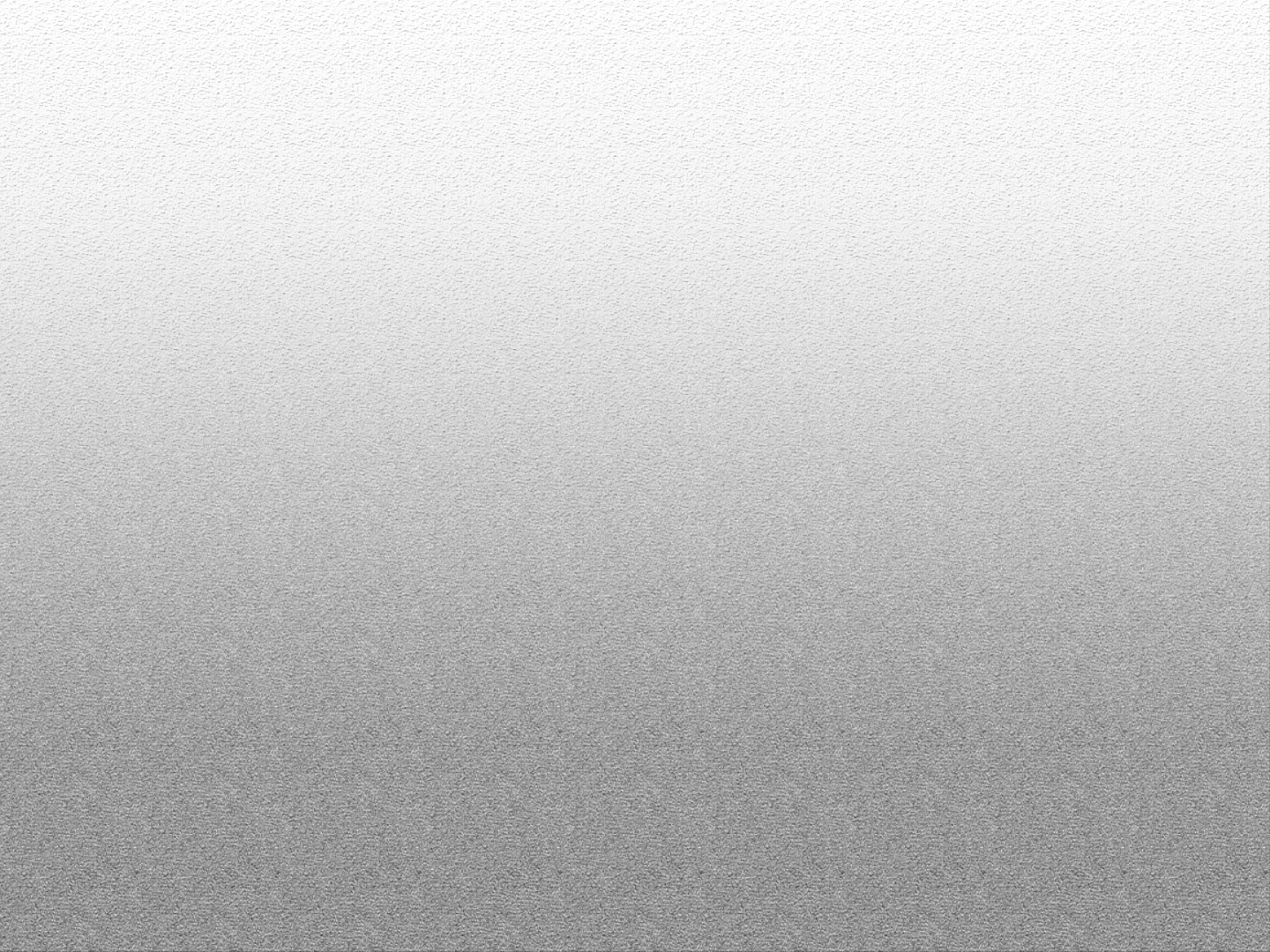 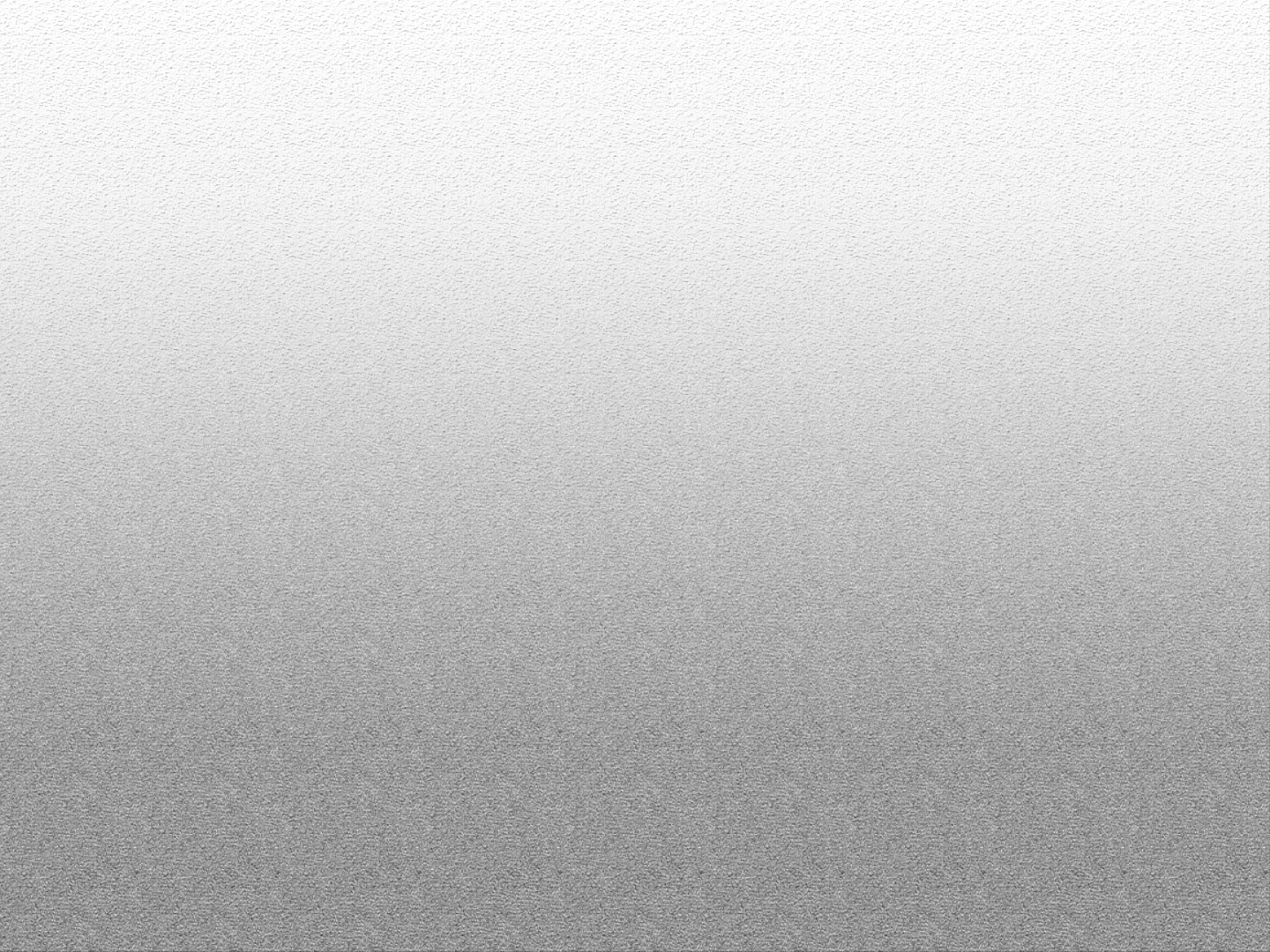 